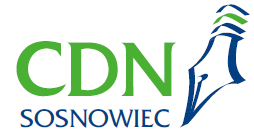 Oferta szkoleń doskonalących
proponowanych przez CDN w Sosnowcu
na rok szkolny 2021 / 2022 1 – 31 maja 2022 r.SZKOLENIA STACJONARNESZKOLENIA STACJONARNESZKOLENIA STACJONARNESZKOLENIA STACJONARNESZKOLENIA STACJONARNESZKOLENIA STACJONARNEApteczka Pierwszej Pomocy EmocjonalnejJoanna LeśDorota Szewczykcertyfikowane trenerkiSzkolenie dofinansowane
ze środków Gminy Sosnowiec dopłata 80 złSZKOLENIE STACJONARNE14hAdresat: Nauczyciele pracujący z uczniami klas IV–VI szkoły podstawowej. Uczestnik szkolenia, który otrzyma dofinansowanie zobowiązany jest do realizacji programu w co najmniej jednej klasie w roku szkolnym 2022/2023Link do zapisu: https://forms.gle/Uv1DNRcs2DbRX9Qv517.05.2022(wtorek)19.05.2022(czwartek)
godz. 12.00CDN Sosnowiec, ul. Białostocka 17ZłRynkowa cena szkolenia dla uczestników spoza Sosnowca  6. Pozytywna dyscyplinaGrupa dla dyrektorów 
i wicedyrektorów, nauczycieli 
i pedagogówcertyfikowane trenerkiSZKOLENIE STACJONARNE16h(4 x 4h)Adresat: zainteresowani dyrektorzy i wicedyrektorzy szkół i placówek oświatowych, nauczyciele i pedagodzyLink do zapisu: https://forms.gle/EPJ8K1BbakVjy2uK6cz. I – 16.05.2022 cz. II – 18.05.2022 cz. III – 23.05.2022 cz. IV – 30.05.2022godz. 13.30CDN Sosnowiec, ul. Białostocka 17BEZPŁATNE   6a. Pozytywna dyscyplinaGrupa dla nauczycieli
 i pedagogówcertyfikowane trenerkiSZKOLENIE STACJONARNE16h(4 x 4h)Adresat: nauczyciele wszystkich etapów edukacyjnychLinki do zapisów:Grupa 5. https://forms.gle/11b9RhGtbUGtD5iG7Grupa 6. https://forms.gle/KpoTsAjThMTq6MHS7Grupa 5.cz. I – 10.05.2022cz. II – 17.05.2022
cz. III – 24.05.2022cz. IV – 31.05.2022godz. 15.00Grupa 6.cz. I – 12.05.2022cz. II – 19.05.2022cz. III – 2.06.2022cz. IV – 7.06.2022godz. 15.00Poradnia Psychologiczno-Pedagogiczna nr 2, 
ul. Białostocka 17BEZPŁATNE117.Choreoterapia w pracy nauczyciela dr Aleksandra Pyrzyk-KutaSZKOLENIE STACJONARNE5h Adresat: nauczyciele wszystkich etapów edukacyjnych23.05.2022(poniedziałek)
godz. 16.00CDN Sosnowiec, ul. Białostocka 1770 zł120.Dziecko nadpobudliwe psychoruchowo, dziecko z deficytami uwagi. Sen u dzieci 
i jego zaburzenia oraz ich wpływ 
na funkcjonowanie, zaburzenia zmysłu słuchu i układu przedsionkowego./Zastosowanie elementów terapii integracji sensorycznej podczas zajęć edukacyjno-terapeutycznych 
z dziećmi/Agata Hesse-SzymonowiczSZKOLENIE STACJONARNE4hAdresat: nauczyciele przedszkoli, szkół podstawowych, terapeuci WWR, psycholodzy, pedagodzy, pedagodzy specjalni, logopedzi, terapeuci zajęciowi, fizjoterapeuci, rodzice12.05.2022(czwartek)godz.16.00ZSO nr 5 w Sosnowcu
 ul. Bohaterów Monte Cassino 46 (Dział Rehabilitacji)obowiązkowy luźny/sportowy strój i obuwie zmienne150 zł122.Gry i zabawy ruchowe stymulujące rozwój dzieci w wieku przedszkolnym(Przeciwdziałanie skutkom covid-19)Agata Hesse-SzymonowiczSZKOLENIE STACJONARNE4hAdresaci: nauczyciele przedszkola19.05.2022(czwartek)godz.16.00ZSO nr 5 w Sosnowcu
 ul. Bohaterów Monte Cassino 46 (Dział Rehabilitacji)obowiązkowy luźny/sportowy strój i obuwie zmienne150 złSZKOLENIA ONLINESZKOLENIA ONLINESZKOLENIA ONLINESZKOLENIA ONLINESZKOLENIA ONLINESZKOLENIA ONLINE137.Zbliża się koniec stażu – co robić?!Awans zawodowy na stopień nauczyciela kontraktowegoks. kan. dr Michał Borda SZKOLENIE ONLINE3 hAdresaci: nauczyciele stażyści ubiegający się 
o stopień nauczyciela kontraktowego20.05.2022(piątek)
godz. 17.0060 zł138.Zbliża się koniec stażu – co robić?!Awans zawodowy na stopień nauczyciela mianowanegoks. kan. dr Michał BordaSZKOLENIE ONLINE3 hAdresaci: nauczyciele kontraktowi ubiegający się 
o stopień nauczyciela mianowanego19.05.2022(czwartek)
godz. 17.1560 zł139.Zbliża się koniec stażu – co robić?!Awans zawodowy na stopień nauczyciela dyplomowanegoks. kan. dr Michał BordaSZKOLENIE ONLINE3 hAdresaci: nauczyciele mianowani ubiegający się 
o stopień nauczyciela dyplomowanego18.05.2022(środa)
godz. 17.0060 zł143.Matematyczne łamanie głowy - matematyka w zagadkach, szyfrach 
i kodach(edukacja przedszkolna i  wczesnoszkolna)                      Magdalena MarekwiaSZKOLENIE ONLINE3h Adresaci: nauczyciele edukacji przedszkolnej 
i  wczesnoszkolnej30.05.2022(poniedziałek)
godz. 17.0060 złSIECI WSPÓŁPRACY I SAMOKSZTAŁCENIASzkolenia stacjonarneSIECI WSPÓŁPRACY I SAMOKSZTAŁCENIASzkolenia stacjonarneSIECI WSPÓŁPRACY I SAMOKSZTAŁCENIASzkolenia stacjonarneSIECI WSPÓŁPRACY I SAMOKSZTAŁCENIASzkolenia stacjonarneSIECI WSPÓŁPRACY I SAMOKSZTAŁCENIASzkolenia stacjonarneSIECI WSPÓŁPRACY I SAMOKSZTAŁCENIASzkolenia stacjonarne98.	Sieć Współpracy i Samokształcenia dla Dyrektorów Przedszkoli  (Współpraca z RODN WOM 
w Katowicach)SZKOLENIE STACJONARNEAdresat: Dyrektorzy PrzedszkoliTermin podamy wkrótcegodz. 9.00CDN Sosnowiec, ul. Białostocka 1740 ZŁKOSZT     ROCZNY99.Sieć Współpracy i Samokształcenia dla Dyrektorów Szkół i Placówek (Współpraca z RODN WOM 
w Katowicach)SZKOLENIE STACJONARNEAdresat: Dyrektorzy Szkół i Placówek16.05.2022(poniedziałek)godz. 10.00CDN Sosnowiec, ul. Białostocka 1740 ZŁKOSZT     ROCZNY100.Sieć Współpracy i Samokształcenia dla Psychologów i Pedagogów SZKOLENIE STACJONARNEAdresat: psycholodzy i pedagodzy12.05.2022(czwartek)godz. 10.00CDN Sosnowiec, ul. Białostocka 17BEZPŁATNESZKOLENIA Z OFERTY DODATKOWEJSZKOLENIA Z OFERTY DODATKOWEJSZKOLENIA Z OFERTY DODATKOWEJSZKOLENIA Z OFERTY DODATKOWEJSZKOLENIA Z OFERTY DODATKOWEJSZKOLENIA Z OFERTY DODATKOWEJV.1Neurobiologia konfliktu 
z nastolatkiem. Dlaczego tak trudno zrozumieć uczniów i własne dzieci?
Szkolenie online finansowane 
ze środków Gminy Sosnowiec w ramach kampanii "Nikt nie jest doskonały"prof. UŚ dr Marek KaczmarzykSZKOLENIE ONLINE2 x 3hAdresat: nauczyciele różnych specjalności na wszystkich etapach edukacyjnych oraz rodzice uczniówLink do zapisów: DLA RODZICÓW:https://forms.gle/ncTFmcSszNNjhUJz8DLA NAUCZYCIELI:https://forms.gle/f4xMML5Nz2MgyiSD8cz. I – 5.05.2022cz. II – 12.05.2022(czwartki)
godz. 18.00BEZPŁATNEV.2Zmiany dotyczące przepisów kadrowych w 2022 r.SZKOLENIE ONLINE2hRejestr umów w placówkach oświatowych od 2022 rokuObowiązek wprowadzania umów do rejestruZakres umów objętych obowiązkiem wprowadzania 
do rejestruWyłączenia z obowiązku wprowadzania do rejestruTerminy wprowadzania umów do rejestruZmiany w uprawnieniach rodzicielskich pracowników 
w świetle dyrektyw unijnychElastyczne rozkłady czasu pracy przez pracowników – obowiązki pracodawcyZwolnienie od pracy w pilnych sprawach rodzinnychUrlopy opiekuńcze – zasady udzielaniaZmiany w urlopach rodzicielskichZmiany w zakresie opieki nad dzieckiem do lat 1410.05.2022(wtorek)
godz. 9.00150 zł